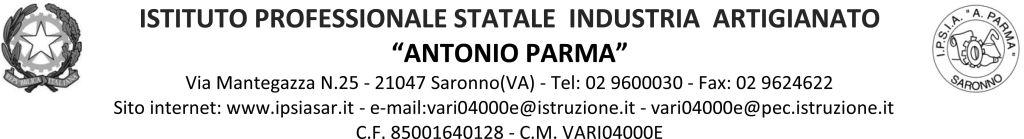 Circ. n. 092   	Saronno, 4 Novembre 2021	Agli studenti in elenco	Ai docenti delle classi in elenco 	S E D EOGGETTO: Corsi di italiano per stranieriA partire da giovedì 04.11.2021 e fino a nuova comunicazione gli studenti in elenco saranno autorizzati ad uscire dalle classi per recarsi al corso di italiano dei Prof. D’Alelio, Colizza, Ferri, Lakelin, Montani, Colombo, D’Agata e Pastorelli nei seguenti orari:CORSO 1 prof. D’ALELIO (Aula Intercultura-Aula di Fisica)LUN.	10.10-11.10	MART. 10.10-11.10MERC. 9.10-10.10		GIOV.  11.10-12.10CORSO  2 prof. D’ALELIO (Aula Intercultura-AULA DI FISICA)LUN.  11.10-12.10	MART. 11.10-12.10	MERC 10.10-11.10		VEN. 9.10-10.10CORSO   PROF.LAKELIN		LUN.		08.10-09.10 	(Aula Intercultura- Aula di Fisica)                        LUN               11.10-12.10    	(Aula Intercultura- Aula di Fisica)                        MER              14.30-16.30    	(Aula Intercultura- Aula di Fisica)                        VEN               09.10-10-10    	(Aula Intercultura- Aula di Fisica)	CORSO 1 PROF.SSA MONTANI 		MAR.		11.10-13.10 	(Aula di Fisica- Aula Intercultura)	MER.		10.10-11.10	(Aula Intercultura- Aula di Fisica)GIO                13.10-14.10    	(Aula Intercultura- Aula di Fisica)		VEN.		11.10-12.10    	(Aula Intercultura- Aula di Fisica)CORSO 2 PROF.SSA MONTANI		LUN.		09.10-10.10 	(Aula Intercultura- Aula di Fisica)                        MAR              09.10-10.10    	(Aula Intercultura- Aula di Fisica)                        MER              12.10-13-10    	(Aula Intercultura- Aula di Fisica)	CORSO 3 PROF.SSA MONTANI		LUN.		11.10-12.10 	(Aula Intercultura- Aula di Fisica)                        MAR              08.10-09.10     	(Aula Intercultura- Aula di Fisica)                        GIO                11.10-12-10    	(Aula Intercultura- Aula di Fisica)CORSO 4 PROF.SSA MONTANI                         MER 09-10-10.10 (Aula Intercultura- Aula di Fisica)CORSO 5 PROF.SSA MONTANI                      MER   11.10- 12-10Aula Intercultura- Aula di Fisica                      VEN   10.10-11.10Aula Intercultura- Aula di Fisica CORSO DI SCRITTURA PROF.SSA MONTANI                     MAR    10.10-11.10 (Aula Intercultura- Aula di Fisica)                     GIO      12.10-13-10 (Aula Intercultura- Aula di Fisica)  CORSO DI SCRITTURA PROF.SSA MONTANI                           LUN10-10-11.10 (Aula Intercultura- Aula di Fisica)                          VEN 12.10-13.10 (Aula Intercultura- Aula di Fisica)CORSO PROF.SSA COLIZZA                        MAR              10.10-11.10    	(Laboratorio linguistico)                        MER               09.10-10.10    	(Laboratorio linguistico)                        MER               12.10-13.10    	(Laboratorio linguistico)CORSO PROF.SSA FERRI                   LUN               11.10-12.10 (aula intercultura- aula di fisica)                   VEN               11.10-12.10 (aula intercultura- aula di fisica)CORSO PROF.SSA D’AGATA                       LUN                 11.10-12.10    	(Laboratorio Linguistico)                       VEN                  09.10-10.10   	(Laboratorio Linguistico)CORSO PROF.SSA PASTORELLI                          LUN                   09.10-10.10    	(Aula Intercultura- Aula di Fisica)                          MER                  12.10 .13-10   	(Aula Intercultura- Aula di Fisica)Inoltre saranno attivate delle ore dedicati agli Sportelli gestite dai seguenti docenti:	          IL DIRIGENTE SCOLASTICO 							(Prof. Alberto Ranco)COGNOME NOMECLASSEEL BAYANE EL BACHIR1AAEL MOUDAFARSAAD1BSABDUL ZUBAIDA1BSCOGNOME NOMECLASSEFAISAL FATIMA1 ACLAROUSSIKAOUATAR1ACTUZUNRUZGAR1ACKAHNAJMAL   2AFMOMRANMOHAMED   2AFMCOGNOME NOMECLASSEMOHAMEDAHMED1BFLBASIOUNYMOHAMED1BFLGOOMAMOHAMED1BFLSAMBLIBASSE1BFLSALHAOUI AMINE1BFLCOGNOME NOMECLASSEIBRAHIM AHMED1AFMWALIDAHMED1AFMCOGNOME NOMECLASSEHULICAI ALESSIO3BAHADDAOUIYOUNES3BADUSHKADENYS3BASAMIR MOHAMED3AACOGNOME NOMECLASSEANIBAIHSSANE3BSEL OUSSAIIMANE3BSCOGNOME NOMECLASSECAMPOSADRIELLY1BSCOGNOME NOMECLASSEMIJAIEMANUELA1ASCOGNOME NOMECLASSEEL GHAZAOUICHAIMA4BSEL ALAOUISIHAM4ACCOGNOME NOMECLASSEKOTEPANOJORIN 5BAMENDOSA FABIAN 5ACANDRADEERIC5BACOGNOME NOMECLASSEKOSSBA ANAS3BFMSECKBABACAR3BFMCOGNOME NOMECLASSEABDELWAHEDYOUSSEF2ACHAYAR CHAIMAE2 ACCOGNOME NOMECLASSETOUIRSIOMAIMA1ACTOUIRSIFATIMA2 CSCOGNOME NOMECLASSEMOROCHOJOSTIN2BFLRAFIYOUSSEF2 BFLProf.ssa SeminaraGiovedì 9.10-10.10 Sportello 2 CS+ ALT 5CSProf.ssa FerriVenerdì 12.10-13.10Sportello a rotazioneProf.ssa PastorelliVenerdì 11.10-12.10  Sportello a rotazioneProf. LakelinGiovedì 11.10-12.10   Sportello 3 BAProf.ssa D’AlelioVenerdì 10.10-11.10Sportello 1 AC Prof. RiccioMercoledì 8.10-9.10Giovedì 10.10-11.10SportelloMatematica 1ACProf. ColizzaGiovedì 11.10-12.10Sportello Inglese 3Bfm/ 4BSProf.ssa ColomboMercoledì 12.10-14.10Sportello 2 AC